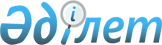 "2014-2016 жылдарға арналған аудандық бюджет туралы" аудандық мәслихаттың 2013 жылғы 25 желтоқсандағы N 140 шешіміне өзгерістер енгізу туралы
					
			Мерзімі біткен
			
			
		
					Қызылорда облысы Қармақшы аудандық мәслихатының 2014 жылғы 02 желтоқсандағы N 222 шешімі. Қызылорда облысының Әділет департаментінде 2014 жылғы 04 желтоқсанда N 4809 болып тіркелді. Қолданылу мерзімінің аяқталуына байланысты тоқтатылды      "Қазақстан Республикасының Бюджет кодексі" Қазақстан Республикасының 2008 жылғы 4 желтоқсандағы кодексіне, "Қазақстан Республикасындағы жергілікті мемлекеттік басқару және өзін-өзі басқару туралы" Қазақстан Республикасының 2001 жылғы 23 қаңтардағы Заңының 6-бабының 1-тармағының 1) тармақшасына сәйкес Қармақшы аудандық мәслихаты ШЕШІМ ҚАБЫЛДАДЫ:

      1. "2014-2016 жылдарға арналған аудандық бюджет туралы" Қармақшы аудандық мәслихатының 2013 жылғы 25 желтоқсандағы кезекті 24-сессиясының № 140 шешіміне (нормативтік құқықтық актілердің мемлекеттік тіркеу тізілімінде 4574 нөмірімен тіркелген, аудандық "Қармақшы таңы" газетінің 2014 жылғы 18 қаңтарда жарияланған) мынадай өзгерістер енгізілсін: 

      1-тармақта:

      1) - 2) тармақшалар жаңа редакцияда жазылсын:

      "1) кірістер – 7 857 856 мың теңге, оның ішінде:

      салықтық түсімдер – 806 551 мың теңге;

      салықтық емес түсімдер – 23 196 мың теңге;

      негізгі капиталды сатудан түсетін түсімдер – 13 476 мың теңге;

      трансферттер түсімі – 7 014 633 мың теңге;

      2) шығындар – 7 794 819 мың теңге;";

      4-тармақтың 2), 4), 9) тармақшалары жаңа редакцияда жазылсын:

      "2) Ұлы Отан соғысы жылдарында тылда кемінде алты ай жұмыс істеген адамдарға коммуналдық қызметтердің ақысын төлеу үшін әлеуметтік көмекке – 35 392 мың теңге;

      4) өңірге қажет мамандықтар бойынша әлеуметтік тұрғыдан халықтық осал тобы қатарынан білім алушы студенттер үшін әлеуметтік көмек көрсетуге – 16 769 мың теңге;

      9) туберкулез көрсеткішін төмендету мақсатында, резистентік түрде тұрақты емделіп жүрген науқастарға әлеуметтік көмекке – 5 599 мың теңге;";

      5-тармақтың 4) - 5) тармақшалары жаңа редакцияда жазылсын:

      "4) мүгедектердің құқықтарын қамтамасыз ету және өмір сүру сапасын жақсарту жөніндегі іс-шаралар жоспарын іске асыруға – 1 905 мың теңге;

      5) мемлекеттік атаулы әлеуметтік көмек төлеуге – 5 517 мың теңге;";

      6-тармақтың 1) тармақшасы жаңа редакцияда жазылсын:

      "1) коммуналдық тұрғын үй қорының тұрғын үйін жобалауға, салуға және (немесе) сатып алуға, оның ішінде кезекте тұрғандарға тұрғын үй салуға – 28 840 мың теңге;";

      7-тармақтың 1) тармақшасы жаңа редакцияда жазылсын:

      "1) коммуналдық тұрғын үй қорының тұрғын үйін жобалауға, салуға және (немесе) сатып алуға, оның ішінде кезекте тұрғандарға тұрғын үй салуға – 44 160 мың теңге;";

      "2014-2016 жылдарға арналған аудандық бюджет туралы" Қармақшы аудандық мәслихатының 2013 жылғы 25 желтоқсандағы кезекті 24-сессиясының № 140 шешімінің 1, 6-қосымшалары осы шешімнің 1, 2-қосымшаларына сәйкес жазылсын.

      2. Осы шешім алғашқы ресми жарияланған күнінен бастап қолданысқа енгізіледі және 2014 жылдың 1 қаңтарынан бастап туындаған қатынастарға таралады.

 2014 жылға арналған аудандық бюджет Кент, ауылдық округ әкімі аппараттарының 2014 жылға арналған бюджеттік бағдарламаларының тізбесі
					© 2012. Қазақстан Республикасы Әділет министрлігінің «Қазақстан Республикасының Заңнама және құқықтық ақпарат институты» ШЖҚ РМК
				
      Қармақшы аудандық

      мәслихатының кезектен тыс

      34-сессиясының төрағасы

К.Курманбаева

      Қармақшы аудандық

      мәслихат хатшысы

М. Наятұлы
Қармақшы аудандық мәслихатының
2014 жылғы "2" желтоқсандағы
кезектен тыс 34-сессиясының
№ 222 шешіміне 1- қосымшаҚармақшы аудандық мәслихатының
2013 жылғы "25" желтоқсандағы
кезекті 24-сессиясының
№ 140 шешіміне 1- қосымшаСанаты

Санаты

Сомасы, мың теңге

Сыныбы

Сыныбы

Сомасы, мың теңге

Iшкi сыныбы

Iшкi сыныбы

Сомасы, мың теңге

Атауы

Сомасы, мың теңге

1.Кірістер

7857856

1

Салықтық түсімдер

806551

01

Табыс салығы

270035

2

Жеке табыс салығы

270035

03

Әлеуметтік салық

191040

1

Әлеуметтік салық

191040

04

Меншікке салынатын салықтар

314224

1

Мүлікке салынатын салықтар

225450

3

Жер салығы

4980

4

Көлік құралдарына салынатын салық

83551

5

Бірыңғай жер салығы

283

05

Тауарларға, жұмыстарға және қызметтерге салынатын iшкi салықтар

20831

2

Акциздер

5670

3

Табиғи және басқа да ресурстарды пайдаланғаны үшін түсетін түсімдер

2500

4

Кәсiпкерлiк және кәсіби қызметті жүргiзгенi үшін алынатын алымдар

12392

5

Ойын бизнесіне салық

269

07

Басқа да салықтар

37

1

Басқа да салықтар

37

08

Заңдық мәнді іс-әрекеттерді жасағаны және (немесе) оған уәкілеттігі бар мемлекеттік органдар немесе лауазымды адамдар құжаттар бергені үшін алынатын міндетті төлемдер

10384

1

Мемлекеттік баж

10384

2

Салықтық емес түсімдер

23196

01

Мемлекеттік меншіктен түсетін кірістер

2218

5

Мемлекет меншігіндегі мүлікті жалға беруден түсетін кірістер

2184

7

Мемлекеттік бюджеттен берілген кредиттер бойынша сыйақылар

34

04

Мемлекеттiк бюджеттен қаржыландырылатын, сондай-ақ Қазақстан Республикасы Ұлттық Банкiнiң бюджетiнен (шығыстар сметасынан) ұсталатын және қаржыландырылатын мемлекеттiк мекемелер салатын айыппұлдар, өсiмпұлдар, санкциялар, өндiрiп алулар

1685

1

Мұнай секторы ұйымдарынан түсетiн түсiмдердi қоспағанда, мемлекеттiк бюджеттен қаржыландырылатын, сондай-ақ Қазақстан Республикасы Ұлттық Банкiнiң бюджетiнен (шығыстар сметасынан) ұсталатын және қаржыландырылатын мемлекеттiк мекемелер салатын айыппұлдар, өсiмпұлдар, санкциялар, өндiрiп алулар

1685

06

Өзге де салықтық емес түсімдер

19293

1

Өзге де салықтық емес түсімдер

19293

3

Негізгі капиталды сатудан түсетін түсімдер

13476

01

Мемлекеттік мекемелерге бекітілген мемлекеттік мүлікті сату

49

1

Мемлекеттік мекемелерге бекітілген мемлекеттік мүлікті сату

49

03

Жерді және материалдық емес активтерді сату

13427

1

Жерді сату

10794

2

Материалдық емес активтерді сату

2633

4

Трансферттердің түсімдері

7014633

02

Мемлекеттік басқарудың жоғары тұрған органдарынан түсетін трансферттер

7014633

2

Облыстық бюджеттен түсетін трансферттер

7014633

Функционалдық топ

Функционалдық топ

Функционалдық топ

Функционалдық топ

Сомасы, мың теңге

Бюджеттік бағдарламалардың әкiмшiсi

Бюджеттік бағдарламалардың әкiмшiсi

Бюджеттік бағдарламалардың әкiмшiсi

Сомасы, мың теңге

Бағдарлама

Бағдарлама

Сомасы, мың теңге

Атауы

Сомасы, мың теңге

2.Шығындар

7794819

01

Жалпы сипаттағы мемлекеттiк қызметтер 

389212

112

Аудан (облыстық маңызы бар қала) мәслихатының аппараты

19142

001

Аудан (облыстық маңызы бар қала) мәслихатының қызметін қамтамасыз ету жөніндегі қызметтер

18007

003

Мемлекеттік органның күрделі шығыстары

1135

122

Аудан (облыстық маңызы бар қала) әкімінің аппараты

93159

001

Аудан (облыстық маңызы бар қала) әкімінің қызметін қамтамасыз ету жөніндегі қызметтер

90238

003

Мемлекеттік органның күрделі шығыстары

2921

123

Қаладағы аудан, аудандық маңызы бар қала, кент, ауыл, ауылдық округ әкімінің аппараты

222898

001

Қаладағы аудан, аудандық маңызы бар қала, кент, ауыл, ауылдық округ әкімінің қызметін қамтамасыз ету жөніндегі қызметтер

214577

022

Мемлекеттік органның күрделі шығыстары

8321

452

Ауданның (облыстық маңызы бар қаланың) қаржы бөлімі

24336

001

Ауданның (облыстық маңызы бар қаланың) бюджетін орындау және ауданның (облыстық маңызы бар қаланың) коммуналдық меншігін басқару саласындағы мемлекеттік саясатты іске асыру жөніндегі қызметтер

20540

003

Салық салу мақсатында мүлiктi бағалауды жүргiзу

1686

011

Коммуналдық меншiкке түскен мүлiктi есепке алу, сақтау, бағалау және сату

160

018

Мемлекеттік органның күрделі шығыстары

1950

453

Ауданның (облыстық маңызы бар қаланың) экономика және бюджеттік жоспарлау бөлімі

20485

001

Экономикалық саясатты, мемлекеттік жоспарлау жүйесін қалыптастыру және дамыту және ауданды (облыстық маңызы бар қаланы) басқару саласындағы мемлекеттік саясатты іске асыру жөніндегі қызметтер

17355

004

Мемлекеттік органның күрделі шығыстары

3130

467

Ауданның (облыстық маңызы бар қаланың) құрылыс бөлімі

9192

040

Мемлекеттік органдардың объектілерін дамыту

9192

02

Қорғаныс

2430

122

Аудан (облыстық маңызы бар қала) әкімінің аппараты

2430

005

Жалпыға бірдей әскери міндетті атқару шеңберіндегі іс-шаралар

2430

03

Қоғамдық тәртіп, қауіпсіздік, құқықтық, сот, қылмыстық-атқару қызметі

3045

458

Ауданның (облыстық маңызы бар қаланың) тұрғын үй-коммуналдық шаруашылығы, жолаушылар көлігі және автомобиль жолдары бөлімі

3045

021

Елдi мекендерде жол қозғалысы қауiпсiздiгін қамтамасыз ету

3045

04

Бiлiм беру

4188084

123

Қаладағы аудан, аудандық маңызы бар қала, кент, ауыл, ауылдық округ әкімінің аппараты

312086

004

Мектепке дейінгі тәрбие мен оқыту ұйымдарының қызметін қамтамасыз ету

264829

005

Ауылдық жерлерде балаларды мектепке дейін тегін алып баруды және кері алып келуді ұйымдастыру

2403

041

Мектепке дейінгі білім беру ұйымдарында мемлекеттік білім беру тапсырысын іске асыруға

44854

464

Ауданның (облыстық маңызы бар қаланың) білім бөлімі

3817346

001

Жергілікті деңгейде білім беру саласындағы мемлекеттік саясатты іске асыру жөніндегі қызметтер

18802

003

Жалпы білім беру

2746411

005

Ауданның (облыстық маңызы бар қаланың) мемлекеттік білім беру мекемелер үшін оқулықтар мен оқу-әдiстемелiк кешендерді сатып алу және жеткізу

23415

006

Балаларға қосымша білім беру 

104797

007

Аудандық (қалалық) ауқымдағы мектеп олимпиадаларын және мектептен тыс іс-шараларды өткізу

1500

009

Мектепке дейінгі тәрбие ұйымдарының қызметін қамтамасыз ету

341107

015

Жетім баланы (жетім балаларды) және ата-аналарының қамқорынсыз қалған баланы (балаларды) күтіп-ұстауға қамқоршыларға (қорғаншыларға) ай сайынға ақшалай қаражат төлемі

11145

040

Мектепке дейінгі білім беру ұйымдарында мемлекеттік білім беру тапсырысын іске асыруға

102082

067

Ведомстволық бағыныстағы мемлекеттiк мекемелерiнiң және ұйымдарының күрделi шығыстары

468087

467

Ауданның (облыстық маңызы бар қаланың) құрылыс бөлімі

58652

037

Білім беру объектілерін салу және реконструкциялау

58652

05

Денсаулық сақтау

176

123

Қаладағы аудан, аудандық маңызы бар қала, кент, ауыл, ауылдық округ әкімінің аппараты

176

002

Шұғыл жағдайларда сырқаты ауыр адамдарды дәрігерлік көмек көрсететін ең жақын денсаулық сақтау ұйымына дейін жеткізуді ұйымдастыру

176

06

Әлеуметтік көмек және әлеуметтік қамсыздандыру

472287

123

Қаладағы аудан, аудандық маңызы бар қала, кент, ауыл, ауылдық округ әкімінің аппараты

12923

003

Мұқтаж азаматтарға үйінде әлеуметтік көмек көрсету

6004

026

Жергілікті деңгейде халықты жұмыспен қамтуды қамтамасыз ету

6919

451

Ауданның (облыстық маңызы бар қаланың) жұмыспен қамту және әлеуметтік бағдарламалар бөлімі

458419

001

Жергілікті деңгейде халық үшін әлеуметтік бағдарламаларды жұмыспен қамтуды қамтамасыз етуді іске асыру саласындағы мемлекеттік саясатты іске асыру жөніндегі қызметтер

40552

002

Еңбекпен қамту бағдарламасы

20216

004

Ауылдық жерлерде тұратын денсаулық сақтау, бiлiм беру, әлеуметтiк қамтамасыз ету, мәдениет, спорт және ветеринар мамандарына отын сатып алуға Қазақстан Республикасының заңнамасына сәйкес әлеуметтiк көмек көрсету

19984

005

Мемлекеттік атаулы әлеуметтік көмек

6989

006

Тұрғын үйге көмек көрсету

123600

007

Жергілікті өкілетті органдардың шешімі бойынша мұқтаж азаматтардың жекелеген топтарына әлеуметтік көмек

69663

010

Үйден тәрбиеленіп оқытылатын мүгедек балаларды материалдық қамтамасыз ету

3401

011

Жәрдемақыларды және басқа да әлеуметтік төлемдерді есептеу, төлеу мен жеткізу бойынша қызметтерге ақы төлеу

1341

014

Мұқтаж азаматтарға үйде әлеуметтік көмек көрсету

34430

016

18 жасқа дейінгі балаларға мемлекеттік жәрдемақылар

86405

017

Мүгедектерді оңалту жеке бағдарламасына сәйкес, мұқтаж мүгедектерді міндетті гигиеналық құралдармен және ымдау тілі мамандарының қызмет көрсетуін, жеке көмекшілермен қамтамасыз ету

46543

021

Мемлекеттік органның күрделі шығыстары

3200

050

Мүгедектердің құқықтарын қамтамасыз ету және өмір сүру сапасын жақсарту жөніндегі іс-шаралар жоспарын іске асыру

2095

458

Ауданның (облыстық маңызы бар қаланың) тұрғын үй-коммуналдық шаруашылығы, жолаушылар көлігі және автомобиль жолдары бөлімі

945

050

Мүгедектердің құқықтарын қамтамасыз ету және өмір сүру сапасын жақсарту жөніндегі іс-шаралар жоспарын іске асыру

945

07

Тұрғын үй-коммуналдық шаруашылық

1517980

123

Қаладағы аудан, аудандық маңызы бар қала, кент, ауыл, ауылдық округ әкімінің аппараты

501607

008

Елді мекендерде көшелерді жарықтандыру

19954

009

Елді мекендердің санитариясын қамтамасыз ету

13816

011

Елді мекендерді абаттандыру мен көгалдандыру

467837

458

Ауданның (облыстық маңызы бар қаланың) тұрғын үй-коммуналдық шаруашылығы, жолаушылар көлігі және автомобиль жолдары бөлімі

313283

004

Азаматтардың жекелеген санаттарын тұрғын үймен қамтамасыз ету

2940

015

Елдi мекендердегі көшелердi жарықтандыру

206616

018

Елді мекендерді абаттандыру және көгалдандыру

99931

031

Кондиминиум объектісіне техникалық паспорттар дайындау

3496

049

Көп пәтерлі тұрғын үйлерде энергетикалық аудит жүргізу

300

464

Ауданның (облыстық маңызы бар қаланың) білім бөлімі

11418

026

Жұмыспен қамту 2020 жол картасы бойынша қалаларды және ауылдық елді мекендерді дамыту шеңберінде объектілерді жөндеу

11418

467

Ауданның (облыстық маңызы бар қаланың) құрылыс бөлімі

691672

003

Коммуналдық тұрғын үй қорының тұрғын үйін жобалау, салу және (немесе) сатып алу

105885

004

Инженерлiк коммуникациялық инфрақұрылымды жобалау, дамыту, жайластыру және (немесе) сатып алу

32271

005

Коммуналдық шаруашылығын дамыту

71722

058

Елді мекендердегі сумен жабдықтау және су бұру жүйелерін дамыту

474753

072

Жұмыспен қамту 2020 жол картасы шеңберінде қызметтік тұрғын үй салуға және (немесе) сатып алуға, инженерлік-коммуникациялық инфрақұрылымды дамытуға және (немесе) сатып алуға және жастарға арналған жатақханаларды салуға, сатып алуға, салып бітіру

7041

08

Мәдениет, спорт, туризм және ақпараттық кеңістiк

414139

123

Қаладағы аудан, аудандық маңызы бар қала, кент, ауыл, ауылдық округ әкімінің аппараты

55849

006

Жергілікті деңгейде мәдени-демалыс жұмыстарын қолдау

55849

455

Ауданның (облыстық маңызы бар қаланың) мәдениет және тілдерді дамыту бөлімі

248068

001

Жергілікті деңгейде тілдерді және мәдениетті дамыту саласындағы мемлекеттік саясатты іске асыру жөніндегі қызметтер

13737

455

003

Мәдени-демалыс жұмысын қолдау

183990

006

Аудандық (қалалық) кітапханалардың жұмыс iстеуi

47952

007

Мемлекеттік тілді және Қазақстан халықтарының басқа да тілдерін дамыту

308

010

Мемлекеттік органның күрделі шығыстары

2081

456

Ауданның (облыстық маңызы бар қаланың) ішкі саясат бөлімі

29636

001

Жергілікті деңгейде ақпарат, мемлекеттілікті нығайту және азаматтардың әлеуметтік сенімділігін қалыптастыру саласында мемлекеттік саясатты іске асыру жөніндегі қызметтер

17762

002

Газеттер мен журналдар арқылы мемлекеттік ақпараттық саясат жүргізу жөніндегі қызметтер

4200

003

Жастар саясаты саласында іс-шараларды іске асыру

4000

005

Телерадио хабарларын тарату арқылы мемлекеттік ақпараттық саясатты жүргізу жөніндегі қызметтер

3674

465

Ауданның (облыстық маңызы бар қаланың) Дене шынықтыру және спорт бөлімі

59951

001

Жергілікті деңгейде дене шынықтыру және спорт саласындағы мемлекеттік саясатты іске асыру жөніндегі қызметтер

6684

006

Аудандық (облыстық маңызы бар қалалық) деңгейде спорттық жарыстар өткiзу

1549

007

Әртүрлі спорт түрлерi бойынша аудан (облыстық маңызы бар қала) құрама командаларының мүшелерін дайындау және олардың облыстық спорт жарыстарына қатысуы

51718

467

Ауданның (облыстық маңызы бар қаланың) құрылыс бөлімі

20635

011

Мәдениет объектілерін дамыту

20635

10

Ауыл, су, орман, балық шаруашылығы, ерекше қорғалатын табиғи аумақтар, қоршаған ортаны және жануарлар дүниесін қорғау, жер қатынастары

298352

462

Ауданның (облыстық маңызы бар қаланың) ауыл шаруашылығы бөлімі

39768

001

Жергілікті деңгейде ауыл шаруашылығы саласындағы мемлекеттік саясатты іске асыру жөніндегі қызметтер 

15407

099

Мамандардың әлеуметтік көмек көрсетуі жөніндегі шараларды іске асыру

24361

463

Ауданның (облыстық маңызы бар қаланың) жер қатынастары бөлімі

18082

001

Аудан (облыстық маңызы бар қала) аумағында жер қатынастарын реттеу саласындағы мемлекеттік саясатты іске асыру жөніндегі қызметтер

10191

004

Жерді аймақтарға бөлу жөніндегі жұмыстарды ұйымдастыру

4000

006

Аудандық маңызы бар қалалардың, кенттердiң, ауылдардың, ауылдық округтердiң шекарасын белгiлеу кезiнде жүргiзiлетiн жерге орналастыру

1900

007

Мемлекеттік органның күрделі шығыстары

1991

467

Ауданның (облыстық маңызы бар қаланың) құрылыс бөлімі

129441

010

Ауыл шаруашылығы объектілерін дамыту

129441

473

Ауданның (облыстық маңызы бар қаланың) ветеринария бөлімі

111061

001

Жергілікті деңгейде ветеринария саласындағы мемлекеттік саясатты іске асыру жөніндегі қызметтер 

9638

003

Мемлекеттік органның күрделі шығыстары

1848

006

Ауру жануарларды санитарлық союды ұйымдастыру

5700

007

Қаңғыбас иттер мен мысықтарды аулауды және жоюды ұйымдастыру

2301

009

Жануарлардың энзоотиялық аурулары бойынша ветеринариялық іс-шараларды жүргізу

5542

010

Ауыл шаруашылығы жануарларын сәйкестендіру жөніндегі іс-шараларды жүргізу

2179

011

Эпизоотияға қарсы іс-шаралар жүргізу

55258

032

Ведомстволық бағыныстағы мемлекеттік мекемелерінің және ұйымдарының күрделі шығыстары

28595

11

Өнеркәсіп, сәулет, қала құрылысы және құрылыс қызметі

38251

467

Ауданның (облыстық маңызы бар қаланың) құрылыс бөлімі

14931

001

Жергілікті деңгейде құрылыс саласындағы мемлекеттік саясатты іске асыру жөніндегі қызметтер

14931

468

Ауданның (облыстық маңызы бар қаланың) сәулет және қала құрылысы бөлімі

23320

001

Жергілікті деңгейде сәулет және қала құрылысы саласындағы мемлекеттік саясатты іске асыру жөніндегі қызметтер

11678

003

Аудан аумағында қала құрылысын дамыту схемаларын және елді мекендердің бас жоспарларын әзірлеу

11642

12

Көлiк және коммуникация

361803

123

Қаладағы аудан, аудандық маңызы бар қала, кент, ауыл, ауылдық округ әкімінің аппараты

121

045

Елді-мекендер көшелеріндегі автомобиль жолдарын күрделі және орташа жөндеу

121

458

Ауданның (облыстық маңызы бар қаланың) тұрғын үй-коммуналдық шаруашылығы, жолаушылар көлігі және автомобиль жолдары бөлімі

361682

12

022

Көлік инфрақұрылымын дамыту

4500

023

Автомобиль жолдарының жұмыс істеуін қамтамасыз ету

31111

045

Елді-мекендердің көшелерін күрделі және орташа жөндеу

326071

13

Басқалар

86097

123

Қаладағы аудан, аудандық маңызы бар қала, кент, ауыл, ауылдық округ әкімінің аппараты

48242

040

"Өңiрлердi дамыту" Бағдарламасы шеңберiнде өңiрлердi экономикалық дамытуға жәрдемдесу бойынша шараларды iске асыру

48242

452

Ауданның (облыстық маңызы бар қаланың) қаржы бөлімі

12243

012

Ауданның (облыстық маңызы бар қаланың) жергiлiктi атқарушы органының резервi

12243

458

Ауданның (облыстық маңызы бар қаланың) тұрғын үй-коммуналдық шаруашылығы, жолаушылар көлігі және автомобиль жолдары бөлімі

12532

001

Жергілікті деңгейде тұрғын үй-коммуналдық шаруашылығы, жолаушылар көлігі және автомобиль жолдары саласындағы мемлекеттік саясатты іске асыру жөніндегі қызметтер

12532

493

Ауданның (облыстық маңызы бар қаланың) кәсіпкерлік, өнеркәсіп және туризм бөлімі

13080

13

001

Жергілікті деңгейде кәсіпкерлікті, өнеркәсіпті және туризмді дамыту саласындағы мемлекеттік саясатты іске асыру жөніндегі қызметтер

12779

006

Кәсіпкерлік қызметті қолдау

301

14

Борышқа қызмет көрсету

34

452

Ауданның (облыстық маңызы бар қаланың) қаржы бөлімі

34

013

Жергілікті атқарушы органдардың облыстық бюджеттен қарыздар бойынша сыйақылар мен өзге де төлемдерді төлеу бойынша борышына қызмет көрсету

34

15

Трансферттер

22929

452

Ауданның (облыстық маңызы бар қаланың) қаржы бөлімі

22929

006

Нысаналы пайдаланылмаған (толық пайдаланылмаған) трансферттерді қайтару

14466

024

Мемлекеттік органдардың функцияларын мемлекеттік басқарудың төмен тұрған деңгейлерінен жоғарғы деңгейлерге беруге байланысты жоғары тұрған бюджеттерге берілетін ағымдағы нысаналы трансферттер

8463

3. Таза бюджеттік кредиттеу

170086

Бюджеттік кредиттер

194737

10

Ауыл, су, орман, балық шаруашылығы, ерекше қорғалатын табиғи аумақтар, қоршаған ортаны және жануарлар дүниесін қорғау, жер қатынастары

194737

462

Ауданның (облыстық маңызы бар қаланың) ауыл шаруашылығы бөлімі

194737

008

Мамандарды әлеуметтік қолдау шараларын іске асыруға берілетін бюджеттік кредиттер

194737

5

Бюджеттік кредиттерді өтеу

24651

01

Бюджеттік кредиттерді өтеу

24651

1

Мемлекеттік бюджеттен берілген бюджеттік кредиттерді өтеу

24651

 4. Қаржы активтерімен жасалатын операциялар бойынша сальдо

140421

Қаржы активтерін сатып алу

140421

13

Басқалар

140421

458

Ауданның (облыстық маңызы бар қаланың) тұрғын үй-коммуналдық шаруашылығы, жолаушылар көлігі және автомобиль жолдары бөлімі

140421

060

Мамандандырылған уәкілетті ұйымдардың жарғылық капиталдарын ұлғайту

8099

065

Заңды тұлғалардың жарғылық капиталын қалыптастыру немесе ұлғайту

132322

 5. Бюджет тапшылығы (профициті)

-247470

 6. Бюджет тапшылығын қаржыландыру (профицитті пайдалану)

247470

7

Қарыздар түсімі

194737

01

Мемлекеттік ішкі қарыздар

194737

2

Қарыз алу келісім-шарттары

194737

16

Қарыздарды өтеу

24660

452

Ауданның (облыстық маңызы бар қаланың) қаржы бөлімі

24660

008

Жергілікті атқарушы органның жоғары тұрған бюджет алдындағы борышын өтеу

24651

021

Жергілікті бюджеттен бөлінген пайдаланылмаған бюджеттік кредиттерді қайтару

9

8

Бюджет қаражатының пайдаланылатын қалдықтары

77393

01

Бюджет қаражаты қалдықтары

77393

1

Бюджет қаражатының бос қалдықтары

77393

Қармақшы аудандық мәслихатының2014 жылғы "2" желтоқсандағыкезектен тыс 34-сессиясының№ 222 шешіміне 2-қосымшаҚармақшы аудандық мәслихатының2013 жылғы "25" желтоқсандағыкезекті 24-сессиясының№ 140 шешіміне 6-қосымшаФункционалдық топ

Функционалдық топ

Функционалдық топ

Функционалдық топ

Функционалдық топ

Сомасы, мың теңге

Бюджеттік бағдарламалардың әкiмшiсi

Бюджеттік бағдарламалардың әкiмшiсi

Бюджеттік бағдарламалардың әкiмшiсi

Бюджеттік бағдарламалардың әкiмшiсi

Сомасы, мың теңге

Бағдарлама

Бағдарлама

Бағдарлама

Сомасы, мың теңге

Кіші бағдарлама 

Кіші бағдарлама 

Атауы

2. Шығындар

1153902

01

Жалпы сипаттағы мемлекеттiк қызметтер 

222898

123

Қаладағы аудан, аудандық маңызы бар қала, кент, ауыл, ауылдық округ әкімінің аппараты

222898

001

Қаладағы аудан, аудандық маңызы бар қала, кент, ауыл, ауылдық округ әкімінің қызметін қамтамасыз ету жөніндегі қызметтер

214577

011

Республикалық бюджеттен берілетін трансферттер есебiнен

2723

Жосалы кенті әкімінің аппараты

465

Төретам кенті әкімінің аппараты

224

Қармақшы ауылдық округ әкімінің аппараты

153

Жосалы ауылдық округ әкімінің аппараты

195

Иіркөл ауылдық округ әкімінің аппараты

172

Жаңажол ауылдық округ әкімінің аппараты

195

ІІІ-Интернационал ауылдық округ әкімінің аппараты

154

Ақтөбе ауылдық округ әкімінің аппараты

144

Ақжар ауылдық округ әкімінің аппараты

192

Дауылкөл ауылдық округ әкімінің аппараты

164

Алдашбай Ахун ауылдық округ әкімінің аппараты

156

Қуандария ауылдық округ әкімінің аппараты

142

Көмекбаев ауылдық округ әкімінің аппараты

172

Ақай ауылдық округ әкімінің аппараты

195

015

Жергілікті бюджет қаражаты есебінен

211854

Жосалы кенті әкімінің аппараты

45331

Төретам кенті әкімінің аппараты

20172

Қармақшы ауылдық округ әкімінің аппараты

12527

Жосалы ауылдық округ әкімінің аппараты

11199

Иіркөл ауылдық округ әкімінің аппараты

10027

Жаңажол ауылдық округ әкімінің аппараты

13835

ІІІ-Интернационал ауылдық округ әкімінің аппараты

12887

Ақтөбе ауылдық округ әкімінің аппараты

12379

Ақжар ауылдық округ әкімінің аппараты

12492

Дауылкөл ауылдық округ әкімінің аппараты

12700

Алдашбай Ахун ауылдық округ әкімінің аппараты

9715

Қуандария ауылдық округ әкімінің аппараты

10579

Көмекбаев ауылдық округ әкімінің аппараты

12256

Ақай ауылдық округ әкімінің аппараты

15755

022

Мемлекеттік органның күрделі шығыстары

8321

Жосалы ауылдық округ әкімінің аппараты

1981

Ақтөбе ауылдық округ әкімінің аппараты

2342

Ақжар ауылдық округ әкімінің аппараты

1836

Жаңажол ауылдық округ әкімінің аппараты

2162

04

Білім беру

312086

123

Қаладағы аудан, аудандық маңызы бар қала, кент, ауыл, ауылдық округ әкімінің аппараты

312086

004

Мектепке дейінгі тәрбие мен оқыту ұйымдарының қызметін қамтамасыз ету

264829

011

Республикалық бюджеттен берілетін трансферттер есебiнен

12247

Жосалы кенті әкімінің аппараты

5222

Төретам кенті әкімінің аппараты

1029

Қармақшы ауылдық округ әкімінің аппараты

590

Жосалы ауылдық округ әкімінің аппараты

289

Иіркөл ауылдық округ әкімінің аппараты

369

Жаңажол ауылдық округ әкімінің аппараты

521

ІІІ-Интернационал ауылдық округ әкімінің аппараты

380

Ақтөбе ауылдық округ әкімінің аппараты

540

Ақжар ауылдық округ әкімінің аппараты

505

Дауылкөл ауылдық округ әкімінің аппараты

408

Алдашбай Ахун ауылдық округ әкімінің аппараты

400

Қуандария ауылдық округ әкімінің аппараты

276

Көмекбаев ауылдық округ әкімінің аппараты

446

Ақай ауылдық округ әкімінің аппараты

1272

015

Жергілікті бюджет қаражаты есебінен

252582

Жосалы кенті әкімінің аппараты

91759

Төретам кенті әкімінің аппараты

13044

Қармақшы ауылдық округ әкімінің аппараты

7359

Жосалы ауылдық округ әкімінің аппараты

5488

Иіркөл ауылдық округ әкімінің аппараты

6238

Жаңажол ауылдық округ әкімінің аппараты

10201

ІІІ-Интернационал ауылдық округ әкімінің аппараты

5834

Ақтөбе ауылдық округ әкімінің аппараты

7024

Ақжар ауылдық округ әкімінің аппараты

7931

Дауылкөл ауылдық округ әкімінің аппараты

8348

Алдашбай Ахун ауылдық округ әкімінің аппараты

6921

Қуандария ауылдық округ әкімінің аппараты

4743

Көмекбаев ауылдық округ әкімінің аппараты

6580

Ақай ауылдық округ әкімінің аппараты

71112

005

Ауылдық жерлерде балаларды мектепке дейін тегін алып баруды және кері алып келуді ұйымдастыру

2403

011

Республикалық бюджеттен берілетін трансферттер есебiнен

111

Жосалы кенті әкімінің аппараты

24

Төретам кенті әкімінің аппараты

48

Көмекбаев ауылдық округ әкімінің аппараты

24

Ақай ауылдық округ әкімінің аппараты

15

015

Жергілікті бюджет қаражаты есебінен

2292

Жосалы кенті әкімінің аппараты

503

Төретам кенті әкімінің аппараты

864

Көмекбаев ауылдық округ әкімінің аппараты

577

Ақай ауылдық округ әкімінің аппараты

348

041

Мектепке дейінгі білім беру ұйымдарында мемлекеттік білім беру тапсырысын іске асыру

44854

011

Республикалық бюджеттен берілетін трансферттер есебiнен

44854

Жосалы кенті әкімінің аппараты

5639

Төретам кенті әкімінің аппараты

25956

Ақай ауылдық округ әкімінің аппараты

13259

05

Денсаулық сақтау

176

123

Қаладағы аудан, аудандық маңызы бар қала, кент, ауыл, ауылдық округ әкімінің аппараты

176

002

Шұғыл жағдайларда сырқаты ауыр адамдарды дәрігерлік көмек көрсететін ең жақын денсаулық сақтау ұйымына дейін жеткізуді ұйымдастыру

176

015

Жергілікті бюджет қаражаты есебінен

176

Жосалы кенті әкімінің аппараты

17

Қармақшы ауылдық округ әкімінің аппараты

3

Жосалы ауылдық округ әкімінің аппараты

27

Иіркөл ауылдық округ әкімінің аппараты

27

Ақжар ауылдық округ әкімінің аппараты

4

Алдашбай Ахун ауылдық округ әкімінің аппараты

12

Көмекбаев ауылдық округ әкімінің аппараты

86

06

Әлеуметтік көмек және әлеуметтік қамсыздандыру

12923

123

Қаладағы аудан, аудандық маңызы бар қала, кент, ауыл, ауылдық округ әкімінің аппараты

12923

003

Мұқтаж азаматтарға үйінде әлеуметтік көмек көрсету

6004

011

Республикалық бюджеттен берілетін трансферттер есебiнен

411

Жосалы кенті әкімінің аппараты

411

015

Жергілікті бюджет қаражаты есебінен

5593

Жосалы кенті әкімінің аппараты

5593

026

Жергілікті деңгейде халықты жұмыспен қамтуды қамтамасыз ету

6919

Жосалы кенті әкімінің аппараты

3641

Төретам кенті әкімінің аппараты

240

Қармақшы ауылдық округ әкімінің аппараты

220

Жосалы ауылдық округ әкімінің аппараты

120

Иіркөл ауылдық округ әкімінің аппараты

360

Жаңажол ауылдық округ әкімінің аппараты

210

ІІІ-Интернационал ауылдық округ әкімінің аппараты

180

Ақтөбе ауылдық округ әкімінің аппараты

400

Ақжар ауылдық округ әкімінің аппараты

160

Дауылкөл ауылдық округ әкімінің аппараты

121

Алдашбай Ахун ауылдық округ әкімінің аппараты

291

Қуандария ауылдық округ әкімінің аппараты

291

Көмекбаев ауылдық округ әкімінің аппараты

245

Ақай ауылдық округ әкімінің аппараты

440

07

Тұрғын үй-коммуналдық шаруашылық

501607

123

Қаладағы аудан, аудандық маңызы бар қала, кент, ауыл, ауылдық округ әкімінің аппараты

501607

008

Елді мекендерде көшелерді жарықтандыру

19954

015

Жергілікті бюджет қаражаты есебінен

19954

Жосалы кенті әкімінің аппараты

8953

Төретам кенті әкімінің аппараты

5200

Жосалы ауылдық округ әкімінің аппараты

447

Иіркөл ауылдық округ әкімінің аппараты

276

Жаңажол ауылдық округ әкімінің аппараты

914

ІІІ-Интернационал ауылдық округ әкімінің аппараты

628

Ақтөбе ауылдық округ әкімінің аппараты

214

Ақжар ауылдық округ әкімінің аппараты

362

Дауылкөл ауылдық округ әкімінің аппараты

610

Алдашбай Ахун ауылдық округ әкімінің аппараты

267

Қуандария ауылдық округ әкімінің аппараты

618

Көмекбаев ауылдық округ әкімінің аппараты

780

Ақай ауылдық округ әкімінің аппараты

685

009

Елді мекендердің санитариясын қамтамасыз ету

13816

015

Жергілікті бюджет қаражаты есебінен

13816

Жосалы кенті әкімінің аппараты

10366

Төретам кенті әкімінің аппараты

2828

Ақай ауылдық округ әкімінің аппараты

622

011

Елді мекендерді абаттандыру мен көгалдандыру

467837

015

Жергілікті бюджет қаражаты есебінен

467837

Жосалы кенті әкімінің аппараты

138882

Төретам кенті әкімінің аппараты

117412

Қармақшы ауылдық округ әкімінің аппараты

16495

Жосалы ауылдық округ әкімінің аппараты

13588

Иіркөл ауылдық округ әкімінің аппараты

12051

Ақтөбе ауылдық округ әкімінің аппараты

17059

Ақжар ауылдық округ әкімінің аппараты

16848

Алдашбай Ахун ауылдық округ әкімінің аппараты

10633

Қуандария ауылдық округ әкімінің аппараты

1579

Көмекбаев ауылдық округ әкімінің аппараты

36502

Дауылкөл ауылдық округ әкімінің аппараты

40350

Ақай ауылдық округ әкімінің аппараты

45790

Жаңажол ауылдық округ әкімінің аппараты

324

ІІІ-Интернационал ауылдық округ әкімінің аппараты

324

08

Мәдениет, спорт, туризм және ақпараттық кеңістік

55849

123

Қаладағы аудан, аудандық маңызы бар қала, кент, ауыл, ауылдық округ әкімінің аппараты

55849

006

Жергілікті деңгейде мәдени-демалыс жұмыстарын қолдау

55849

011

Республикалық бюджеттен берілетін трансферттер есебiнен

2087

Төретам кенті әкімінің аппараты

218

Қармақшы ауылдық округ әкімінің аппараты

241

Жосалы ауылдық округ әкімінің аппараты

133

Иіркөл ауылдық округ әкімінің аппараты

107

Жаңажол ауылдық округ әкімінің аппараты

127

ІІІ-Интернационал ауылдық округ әкімінің аппараты

128

Ақтөбе ауылдық округ әкімінің аппараты

134

Ақжар ауылдық округ әкімінің аппараты

215

Дауылкөл ауылдық округ әкімінің аппараты

185

Алдашбай Ахун ауылдық округ әкімінің аппараты

127

Қуандария ауылдық округ әкімінің аппараты

127

Көмекбаев ауылдық округ әкімінің аппараты

140

Ақай ауылдық округ әкімінің аппараты

205

015

Жергілікті бюджет қаражаты есебінен

53762

Төретам кенті әкімінің аппараты

5856

Қармақшы ауылдық округ әкімінің аппараты

3864

Жосалы ауылдық округ әкімінің аппараты

2167

Иіркөл ауылдық округ әкімінің аппараты

2399

Жаңажол ауылдық округ әкімінің аппараты

4827

ІІІ-Интернационал ауылдық округ әкімінің аппараты

4780

Ақтөбе ауылдық округ әкімінің аппараты

2948

Ақжар ауылдық округ әкімінің аппараты

6823

Дауылкөл ауылдық округ әкімінің аппараты

6872

Алдашбай Ахун ауылдық округ әкімінің аппараты

2023

Қуандария ауылдық округ әкімінің аппараты

2218

Көмекбаев ауылдық округ әкімінің аппараты

2194

Ақай ауылдық округ әкімінің аппараты

6791

12

Көлiк және коммуникация

121

123

Қаладағы аудан, аудандық маңызы бар қала, кент, ауыл, ауылдық округ әкімінің аппараты

121

045

Елді-мекендер көшелеріндегі автомобиль жолдарын күрделі және орташа жөндеу

121

Жосалы кенті әкімінің аппараты

121

13

Басқалар

48242

123

Қаладағы аудан, аудандық маңызы бар қала, кент, ауыл, ауылдық округ әкімінің аппараты

48242

040

"Өңірлерді дамыту" Бағдарламасы шеңберінде өңірлерді экономикалық дамытуға жәрдемдесу бойынша шараларды іске асыру

48242

Төретам кенті әкімінің аппараты

24203

Қуандария ауылдық округ әкімінің аппараты

10470

Көмекбаев ауылдық округ әкімінің аппараты

13569

